     Adresse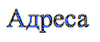 Etablissement : Collège / Ecole Adresse : Téléphone : Nom de l’intervenant OEPRE :Téléphone : Jour : Heure : Salle :   OEPRE     russe / françaisOuvrir l’école aux parents 
pour la réussite des enfants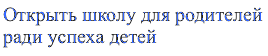 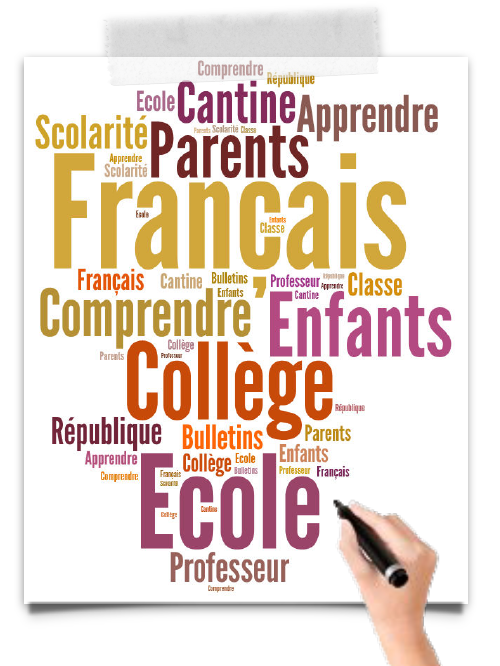   OEPRE     russe / françaisOuvrir l’école aux parents 
pour la réussite des enfants
Vous êtes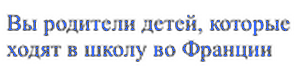 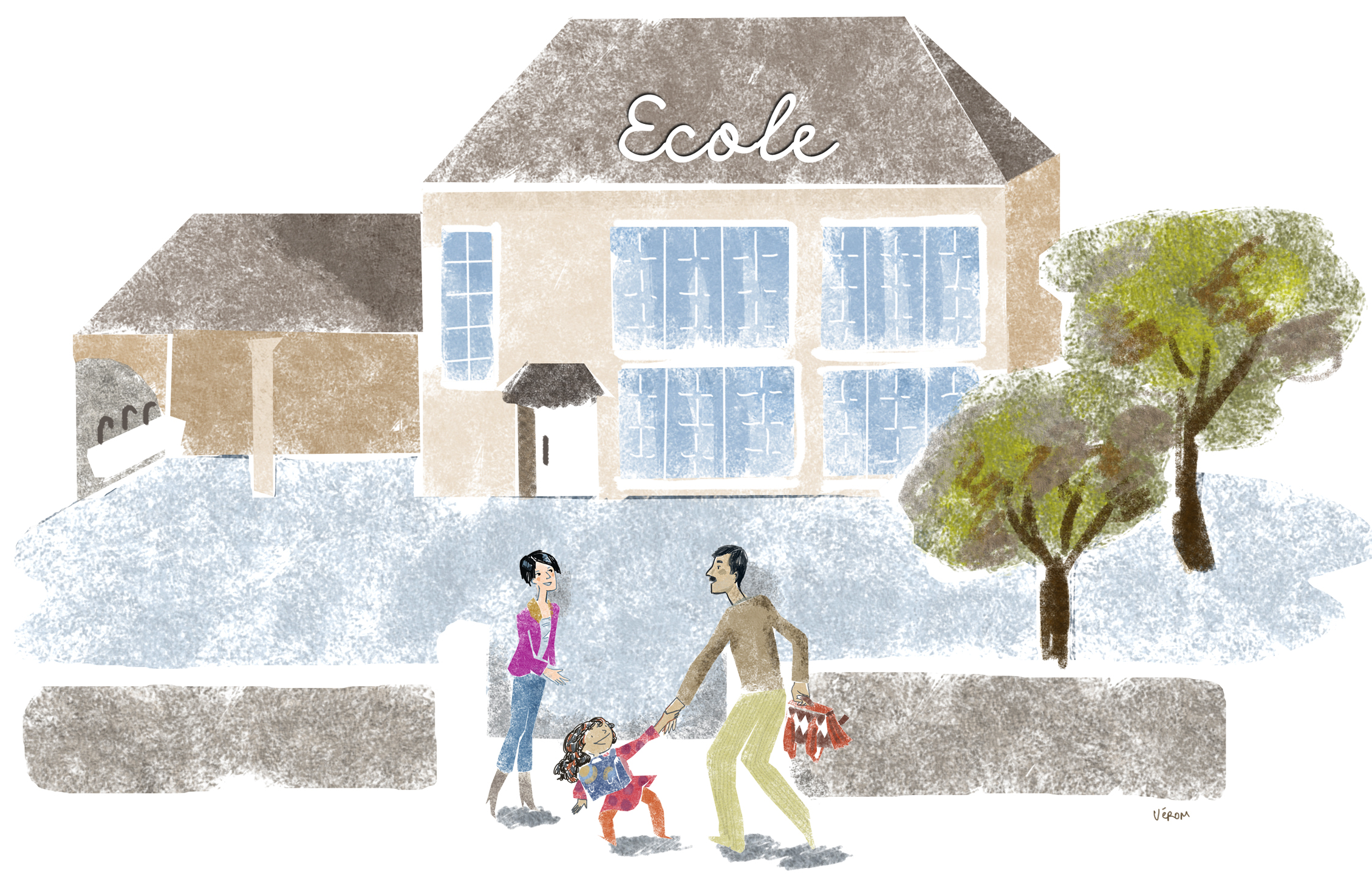 Vous êtes parents d’enfants scolarisés en France.Vous souhaitez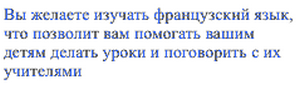 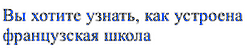 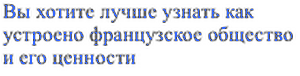 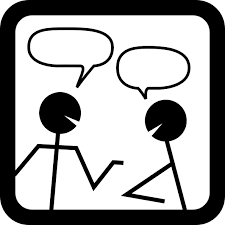 Vous souhaitez apprendre le français qui vous permettra d’aider vos enfants dans leur scolarité et d’échanger avec les professeurs.Vous souhaitez comprendre le fonctionnement de l’Ecole française.Vous souhaitez mieux connaître la société française et ses valeurs.Vous souhaitezVous souhaitez apprendre le français qui vous permettra d’aider vos enfants dans leur scolarité et d’échanger avec les professeurs.Vous souhaitez comprendre le fonctionnement de l’Ecole française.Vous souhaitez mieux connaître la société française et ses valeurs. Vous pouvez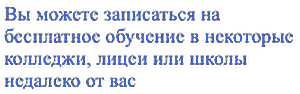 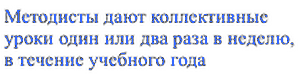 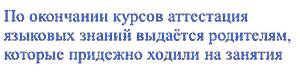 Vous pouvez vous inscrire à des formations gratuites, dans certains collèges, lycées ou écoles situés près de chez vous.Des cours collectifs sont donnés par des formateurs, une ou deux fois par semaine pendant l’année scolaire.A l’issue de la formation, uneattestation de compétenceslinguistiques est remise aux parents qui  ont suivi les cours avec assiduité. Vous pouvezVous pouvez vous inscrire à des formations gratuites, dans certains collèges, lycées ou écoles situés près de chez vous.Des cours collectifs sont donnés par des formateurs, une ou deux fois par semaine pendant l’année scolaire.A l’issue de la formation, uneattestation de compétenceslinguistiques est remise aux parents qui  ont suivi les cours avec assiduité.